TISKOVÁ ZPRÁVA	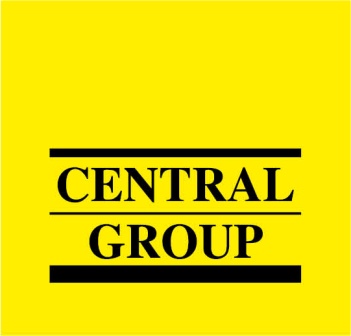 1.6.2015CENTRAL GROUP opět nakupuje. Již pátou akvizicí letošního roku je pozemek pro 400 bytů ve Stodůlkách1.6.2015, Praha – Největší český rezidenční developer a investor nové bytové výstavby CENTRAL GROUP oznamuje další akvizici. V uplynulých dnech přidal do svého portfolia pozemek pro výstavbu zhruba 400 bytů v Praze 5 – Stodůlkách. Jen v letošním roce se tak jedná již o pátou akvizici a firma brzy plánuje ohlásit další. Nový pozemek lichoběžníkového tvaru se nachází jižně od ulice Jeremiášova, v sousedství obchodních center Billa, Mountfield a Makro a v docházkové vzdálenost stanice metra B Stodůlky. Na ploše o rozloze téměř 45.500 m2 by v budoucnu mělo vyrůst celkem 10 pětipodlažních bytových viladomů s celkovým počtem 390 jednotek. Projekt má již vydáno pravomocné územní rozhodnutí. Projekt koupil CENTRAL GROUP od stavební a developerské skupiny MOTA-ENGIL, hodnota transakce není veřejná.„CENTRAL GROUP je nejen největším českým rezidenčním developerem podle počtu prodaných, reálně stavěných i celkově nabízených bytů, ale také nejaktivnějším investorem do nových pozemků. Naším letošním cílem je překonat v akvizicích zatím rekordní loňský rok, kdy jsme získali celkem 12 nových lokalit za více než 1,5 miliardy korun,“ zdůrazňuje Dušan Kunovský, předseda představenstva CENTRAL GROUP.Komplexní development nabývá na významuStodůlky jsou pátou akvizicí, kterou společnost CENTRAL GROUP jen v letošním roce učinila. Již dříve oznámila nákupy menších pozemků pro řádově 50-130 bytů v katastrálních územích Vysočan, Horních Měcholup a právě Stodůlek. Zároveň CENTRAL GROUP završuje koupi velkého brownfieldu na místě bývalé továrny na barvy a laky Tebas ve Vysočanech, kde by mělo vzniknout zhruba 700 bytů a komerční prostory. Právě revitalizace pražských brownfieldů by měly být do budoucna stěžejní aktivitou CENTRAL GROUP, a to včetně doplňkových funkcí a ploch pro veřejnou vybavenost. „Rozvoj urbanisticky významných území by neměl být monofunkční a definován jen výstavbou čistě obytných budov. Komerční prostory pro zřízení obchodů, restaurací, kaváren a různých nerušících služeb, kvalitní veřejný prostor se zelení a místy pro setkávání rezidentů jsou prostředky, jak nové rezidenční projekty zlidštit a vdechnout jim skutečný život. Po mnoha letech by se již čeští developeři mohli postupně vracet k původním tradičním hodnotám architektury a rozvoje městských celků. Právě brownfieldy, které jsou otevřenou jizvou na tváři Prahy, k tomu poskytují ideální příležitost,“ myslí si Dušan Kunovský.To, že se CENTRAL GROUP do budoucna chce věnovat právě rozvoji velkých území, dokládají i další nedávné akvizice společnosti. Již v minulých letech společnost koupila například areál bývalé továrny Praga v Praze 5 – Zličíně, velký průmyslový pozemek v sousedství České televize na Kavčích Horách v Praze 4 nebo rozsáhlý skladový areál Westpoint na pomezí Ruzyně a Liboce v Praze 6.Architekti CENTRAL GROUP však počítají se smíšenou funkcí projektů včetně komerčních prostor nejen u rozvoje velkých brownfieldů, ale i v menších projektech, které jsou aktuálně v prodeji nebo zamíří na trh ještě v letošním roce. Dobrým příkladem může být třeba obchodní parter směrem do ulice Olšanská v Residenci Garden Towers na Žižkově nebo v projektu Park Zahradní Město v Záběhlicích. Z připravovaných lokalit pak můžeme jmenovat například komornější projekty na Břevnově, v Holešovicích či v Letňanech.Další velké nákupy na spadnutí I když CENTRAL GROUP zatím v letošním roce s přehledem překonává své loňské rekordní akviziční tempo a nakupuje v průměru jednu novou lokalitu měsíčně, lze již v nejbližších dnech očekávat uzavření dalších transakcí. Na nákup nových pozemků má firma letos opět vyčleněno nejméně 1,5 miliardy korun a v případě potřeby je připravena tuto částku dále navýšit.„V současnosti jednáme o několika dalších lokalitách, přičemž minimálně u dvou z nich jsme již velmi blízko podpisu smlouvy. Jako největší rezidenční developer v zemi chceme jít v rozvoji velkých území příkladem,“ uzavírá Dušan Kunovský.Pro více informací nás můžete kontaktovat na e-mail: media@central-group.cz nebo telefonicky: Milan Jankovský – tiskový mluvčí (+420 602 124 696), který může také zprostředkovat jednání s vedoucími pracovníky CENTRAL GROUP nebo jejich vyjádření. Podrobné informace o společnosti CENTRAL GROUP a její nabídce naleznete na www.central-group.cz, kde je také sekce Pro média a sekce O společnosti.CENTRAL GROUP je jednoznačně největším rezidenčním developerem a investorem nové bytové výstavby v České republice. Potvrzuje to i statistika prestižního mezinárodního magazínu CIJ (Construction & Investment Journal), který firmu zařadil mezi desítku největších rezidenčních developerů ve střední a východní Evropě. Za 21 let svého působení firma dokončila již 135 rezidenčních projektů a prodala více než 11.000 nových bytů, domů a parcel. Na všechny své byty a rodinné domy poskytuje Garanci nejlepší ceny. To znamená, že pokud někdo najde srovnatelnou nemovitost s lepší cenou oproti nabídce CENTRAL GROUP, firma cenu dorovná a ještě přidá bonus ve výši 100.000 Kč.Společnost dlouhodobě vykazuje stabilní zisk, rostoucí podíl na trhu a pro svou činnost nepotřebuje žádný bankovní úvěr. Za dobu svého působení koncern CENTRAL GROUP uhradil českému státu jen na přímých daních již více než 1,7 miliardy korun. Významné prostředky věnuje společnost také na obecně prospěšné účely (například na výsadbu zeleně nebo na realizaci veřejných komunikací a inženýrských sítí pro městské části a obce v mnoha desítkách milionů Kč ročně) a také na charitativní činnost (například Nadačnímu fondu pro zdraví dětí zřízenému ve prospěch Ústavu pro péči o matku a dítě v Praze 4 – Podolí).CENTRAL GROUP je nejen největším českým prodejcem nových bytů a domů, ale také nejaktivnějším investorem v rámci akvizic nových pozemků pro rezidenční výstavbu. V současné době má nakoupené a připravené pozemky pro více než 14.000 nových bytů a rodinných domů. Ty plánuje zařadit do prodeje v průběhu příštích osmi let. CENTRAL GROUP nadále intenzivně hledá a nakupuje další pozemky a brownfieldy v Praze pro výstavbu nových bytů a domů.   